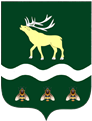 АДМИНИСТРАЦИЯЯКОВЛЕВСКОГО МУНИЦИПАЛЬНОГО ОКРУГА ПРИМОРСКОГО КРАЯ ПОСТАНОВЛЕНИЕ Об утверждении Порядка принятия решений о предоставлении получателям средств бюджета Яковлевского муниципального округа права заключать соглашения о предоставлении субсидий на осуществление капитальных вложений в объекты муниципальной собственности Яковлевского муниципального округа на срок, превышающий срок действия утвержденных лимитов бюджетных обязательств на предоставление указанных субсидийВ соответствии с абзацем четырнадцатым пункта 4 статьи 78.2 Бюджетного кодекса Российской Федерации Администрация Яковлевского муниципального округа ПОСТАНОВЛЯЕТ:1. Утвердить прилагаемый Порядок принятия решений о предоставлении получателям средств бюджета Яковлевского муниципального округа права заключать соглашения о предоставлении субсидий на осуществление капитальных вложений в объекты муниципальной собственности Яковлевского муниципального округа на срок, превышающий срок действия утвержденных лимитов бюджетных обязательств на предоставление указанных субсидий.2. Признать утратившим силу постановление Администрации Яковлевского муниципального района от 31.03.2014 № 221 "Об утверждении Порядка принятия решения о предоставлении получателю средств бюджета Яковлевского муниципального района права заключать соглашения о предоставлении субсидий на осуществление капитальных вложений в объекты муниципальной собственности Яковлевского муниципального района на срок реализации решений о предоставлении указанных субсидий".3. Разместить настоящее постановление на официальном сайте Яковлевского муниципального округа.4. Контроль исполнения настоящего постановления оставляю за собой.Глава  Яковлевского муниципального округа                                                                   А.А. КоренчукУтвержденПостановлением АдминистрацииЯковлевского муниципального округаот 08.05.2024 № 346-паПОРЯДОКпринятия решений о предоставлении получателям средств бюджета Яковлевского муниципального округа права заключать соглашения о предоставлении субсидий на осуществление капитальных вложений в объекты муниципальной собственности Яковлевского муниципального округа на срок, превышающий срок действия утвержденных лимитов бюджетных обязательств на предоставление указанных субсидий1. Настоящий Порядок устанавливает правила принятия Администрацией Яковлевского муниципального округа решения о предоставлении получателю средств бюджета Яковлевского муниципального округа права заключать соглашения о предоставлении муниципальным бюджетным, муниципальным автономным учреждениям, муниципальным унитарным предприятиям (далее - организации) субсидий на осуществление капитальных вложений в объекты капитального строительства муниципальной собственности Яковлевского муниципального округа или приобретение объектов недвижимого имущества в муниципальную собственность Яковлевского муниципального округа (далее соответственно - объекты, соглашение о предоставлении субсидий, субсидии) на срок реализации правового акта Администрации Яковлевского муниципального округа, принятого в установленном порядке, превышающий срок действия утвержденных получателю средств бюджета Яковлевского муниципального округа лимитов бюджетных обязательств на предоставление субсидий (далее - решение о предоставлении права).2. Инициатором подготовки проекта решения выступает уполномоченный орган Яковлевского муниципального округа.3. Проектом решения о предоставлении права могут предусматриваться несколько объектов капитального строительства и (или) объектов недвижимого имущества, указанных в решении о предоставлении субсидий, в отношении каждого из которых должна быть отражена следующая информация:а) наименование;б) распределение субсидии по годам строительства (реконструкции, в том числе с элементами реставрации, технического перевооружения) или приобретения;в) срок действия соглашения, не превышающий срока, установленного решением о предоставлении субсидий;г) порядок внесения изменений в соглашение в случае уменьшения получателю средств бюджета Яковлевского муниципального округа, предоставляющему субсидию, ранее доведенных ему в установленном порядке лимитов бюджетных обязательств на предоставление субсидии, влекущего невозможность исполнения условий заключенных организацией с подрядчиками и (или) исполнителями договоров на поставку товаров, выполнение работ, оказание услуг, связанных со строительством (реконструкцией, в том числе с элементами реставрации, техническим перевооружением) объекта капитального строительства или приобретением объекта недвижимого имущества, подлежащих оплате за счет субсидии (далее - договоры);д) порядок согласования организацией новых условий договоров в случае внесения в соответствии с подпунктом «г» настоящего пункта изменений в соглашение.4. В случае если получателю средств бюджета Яковлевского муниципального округа, предоставляющему субсидию, уменьшены доведенные ему в установленном порядке лимиты бюджетных обязательств на предоставление субсидии:а) получатель средств бюджета Яковлевского муниципального округа обеспечивает согласование с организацией новых условий соглашения в части сроков предоставления субсидии, а при невозможности такого согласования - согласование в части размера предоставляемой субсидии. При этом получатель средств бюджета Яковлевского муниципального округа обеспечивает предоставление субсидии в размере, необходимом для оплаты поставки товаров, выполнения работ, оказания услуг, предусмотренных договорами, обязательства по которым подрядчиками и (или) исполнителями исполнены;б) организация обеспечивает согласование с подрядчиками и (или) исполнителями новых условий договоров в части изменения размера субсидии и (или) сроков ее предоставления, а при невозможности такого согласования - согласование в части сокращения предусмотренного договором объема поставки товаров, выполнения работ, оказания услуг.5. Изменение условий соглашения о предоставлении субсидии, предусмотренных пунктом 4 Порядка осуществляется после внесения в установленном порядке изменений в правовой акт Администрации Яковлевского муниципального округа, на основании которого принято решение о предоставлении субсидий.6. Проект решения подготавливается получателем средств бюджета Яковлевского муниципального округа в форме распоряжения Администрации Яковлевского муниципального округа.При предоставлении субсидии проект распоряжения Администрации Яковлевского муниципального округа, указанный в абзаце первом настоящего пункта, согласовывается с ответственным исполнителем муниципальной программы Яковлевского муниципального округа, в случае если получатель средств бюджета Яковлевского муниципального округа не является одновременно ее ответственным исполнителем.от08.05.2024с. Яковлевка№346-па